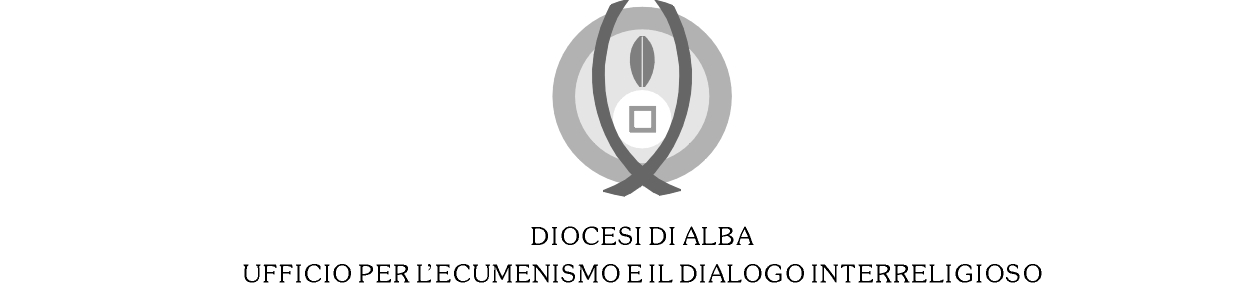 Alba, 8 gennaio 2018 Gentile confratelloInvio, insieme a questa lettera di presentazione, la locandina della SPUC di quest’anno, che ti prego di stampare e affiggere in bacheca alla chiesa della tua parrocchia.Riceverai per posta anche il libretto della settimana, che può essere usato agevolmente anche per liturgie eucaristiche nella tua comunità.TI pregherei anche di compilare, sull’altro foglio che ti invio,  il resoconto degli acattolici e cristiani presenti nella tua parrocchia, e di lasciare in Curia, insieme al foglio delle Messe, anche questo. Grazie, e buon lavoro.Don Adriano Rosso